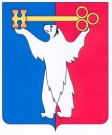 АДМИНИСТРАЦИЯ ГОРОДА НОРИЛЬСКАКРАСНОЯРСКОГО КРАЯПОСТАНОВЛЕНИЕ30.03.2022                                                г. Норильск                                           № 186О реорганизации муниципального учреждения «Управление имущества Администрации города Норильска» путем присоединения к нему муниципального казенного учреждения «Управление земельных и имущественных отношений»В соответствии со статьями 57-60 Гражданского кодекса Российской Федерации, статьей 16 Федерального закона от 12.01.1996 № 7-ФЗ                                               «О некоммерческих организациях»,ПОСТАНОВЛЯЮ:1.	Реорганизовать муниципальное учреждение «Управление имущества Администрации города Норильска» (далее - Управление) путем присоединения к нему муниципального казенного учреждения «Управление земельных и имущественных отношений» (далее - Учреждение).1.1. Наименование Управления после завершения процесса реорганизации остается без изменения – муниципальное учреждение «Управление имущества Администрации города Норильска».2.	Считать Управление правопреемником прав и обязанностей Учреждения с момента внесения записи в Единый государственный реестр юридических лиц о прекращении деятельности Учреждения.3.	Руководителям Управления и Учреждения:3.1.	провести мероприятия по уведомлению внебюджетных фондов и кредиторов о реорганизации Управления и Учреждения в течение пяти рабочих дней после даты направления уведомления о начале процедуры реорганизации в Межрайонную инспекцию Федеральной налоговой службы № 25 по Красноярскому краю (далее - ИФНС);3.2.	в срок до 20.04.2022 по состоянию на 01.04.2022 сформировать перечни движимого и недвижимого имущества, закрепленного за Учреждением на праве оперативного управления, переданного Учреждению в безвозмездное пользование или на ином виде права (далее – перечни).4.	Начальнику Управления:4.1.	в порядке и сроки, предусмотренные законодательством Российской Федерации о государственной регистрации юридических лиц, внести в Единый федеральный реестр юридически значимых сведений о фактах деятельности юридических лиц, индивидуальных предпринимателей и иных субъектах экономической деятельности сведения о реорганизации Управления;4.2. принять в оперативное управление муниципальное движимое и недвижимое имущество, закрепленное за Учреждением на праве оперативного управления, в безвозмездное или иное пользование имущество, переданное Учреждению в безвозмездное пользование или на ином виде права, обеспечить его сохранность, эффективное и целевое использование;4.3.	внести соответствующие изменения в Положение об Управлении и зарегистрировать их в ИФНС в порядке, установленном действующим законодательством (при необходимости);4.4.	принять в порядке, установленном действующим законодательством, архивные документы, образовавшиеся в процессе деятельности 
Учреждения, после завершения реорганизации Управления;4.5.	в течение 14 рабочих дней со дня вступления в силу настоящего постановления предоставить в Управление по персоналу Администрации города Норильска:- проект распоряжения Администрации города Норильска об утверждении штатного расписания, организационной структуры и штатной численности Управления с учетом должностей и профессий работников присоединяемого Учреждения; - расчет фонда заработной платы работников, начислений на оплату труда и оплату проезда к месту отдыха и обратно работников Управления; - анализ средней заработной платы и среднего дохода работников Управления;- проекты должностных инструкций работников Управления, положений об отделах Управления;4.6. обеспечить сохранение очередности предоставления ежегодных оплачиваемых отпусков работникам Учреждения (в том числе, предоставление дней при сдаче крови и ее компонентов, освобождение от работы при вакцинации в порядке, предусмотренном правовыми актами Администрации города Норильска);4.7. провести необходимые мероприятия и подготовить документы для внесения записи в Единый государственный реестр юридических лиц о прекращении деятельности Учреждения в срок до 30.05.2022;4.8. не позднее 08.04.2022 обеспечить внесение изменений в постановление Администрации города Норильска от 20.02.2008 № 393 «Об утверждении Положения об оплате труда и месячных должностных окладов работников Администрации города Норильска, замещающих должности (профессии), не отнесенные к должностям муниципальной службы»;4.9. подготовить для утверждения Главой города Норильска передаточный акт, указанный в пункте 5.4 настоящего постановления, в течение пяти рабочих дней со дня предоставления его директором Учреждения;4.10. внести сведения о реорганизованном Учреждении в Единый реестр собственности муниципального образования город Норильск;4.11. принять в порядке, установленном действующим законодательством, архивные документы, образовавшиеся в процессе деятельности Учреждения, после завершения реорганизации Учреждения.5.	Директору Учреждения:5.1.	в течение трех рабочих дней со дня вступления в силу настоящего постановления уведомить ИФНС о реорганизации Управления и Учреждения;5.2. в течение пяти рабочих дней после внесения в Единый государственный реестр юридических лиц записи о начале процедуры реорганизации дважды с периодичностью один раз в месяц опубликовать в журнале «Вестник государственной регистрации» уведомление о реорганизации Управления и Учреждения;5.3.	в порядке и сроки, предусмотренные законодательством Российской Федерации о государственной регистрации юридических лиц, внести в Единый федеральный реестр юридически значимых сведений о фактах деятельности юридических лиц, индивидуальных предпринимателей и иных субъектах экономической деятельности сведения о реорганизации Учреждения;5.4. в срок до 01.05.2022 составить передаточный акт по состоянию на 01.04.2022, содержащий положения о правопреемстве по всем обязательствам реорганизуемого юридического лица в отношении всех его кредиторов и должников, включая обязательства, оспариваемые сторонами, а также порядок определения правопреемства в связи с изменением вида, состава, стоимости имущества, возникновением, изменением, прекращением прав и обязанностей реорганизуемого юридического лица, которые могут произойти после даты, на которую составлен передаточный акт и предоставить в Управление для утверждения Главой города Норильска;5.5.	провести необходимые мероприятия и подготовить документы для внесения записи в Единый государственный реестр юридических лиц о прекращении деятельности Учреждения по истечении 30 дней с даты последнего опубликования в журнале «Вестник государственной регистрации» уведомления о реорганизации Управления и Учреждения. 6. Управлению по персоналу Администрации города Норильска в срок не позднее пяти рабочих дней со дня издания настоящего постановления обеспечить проведение мероприятий по уведомлению работников о реорганизации Учреждения в соответствии с Трудовым кодексом Российской Федерации.7.	Управлению по персоналу Администрации города Норильска ознакомить начальника Управления имущества Администрации города Норильска, начальника Финансового управления Администрации города Норильска, директора муниципального казенного учреждения «Управление земельных и имущественных отношений» с настоящим постановлением в порядке и сроки, предусмотренные Регламентом Администрации города Норильска.8. Разместить настоящее постановление на официальном сайте муниципального образования город Норильск.9.	Контроль исполнения пунктов 3 - 5 настоящего постановления возложить на заместителя Главы города Норильска по земельно-имущественным отношениям и развитию предпринимательства, пунктов 6, 7 настоящего постановления -  оставляю за собой.Глава города Норильска		          				                        Д.В. Карасев